  Food Labels Worksheet 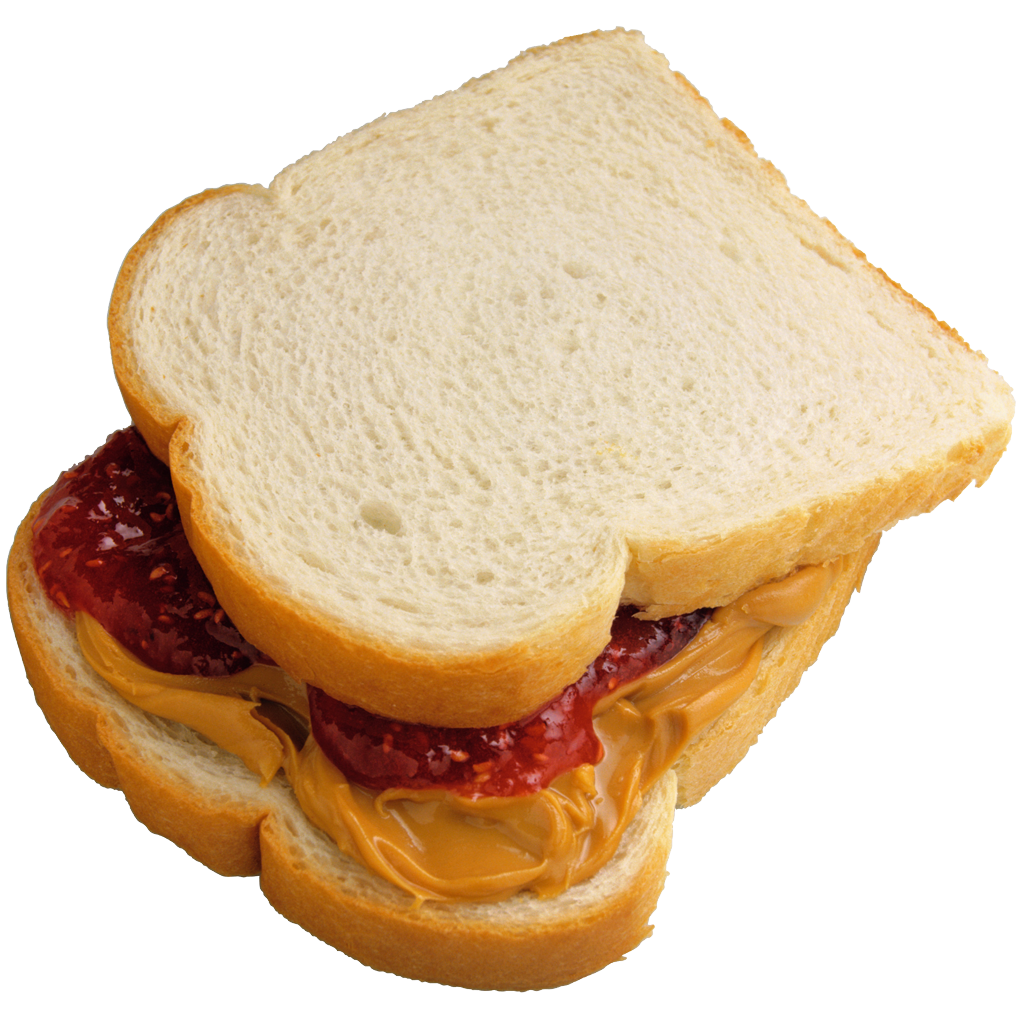 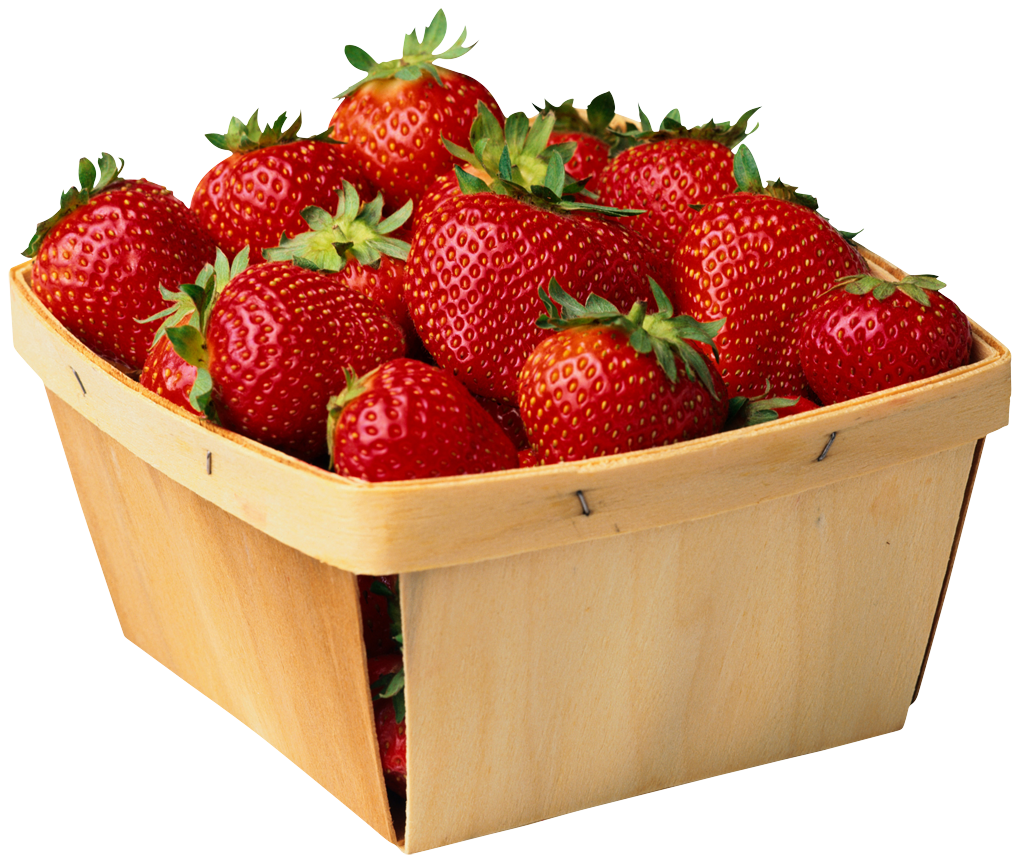 Name of food #1 _____________________What is the serving size? How many servings per container?How many calories from fat?Is there any Calcium in the food?   YES  or  NO   If yes, how much?Name of food #2 _____________________How many calories per serving?How much total fat? Is there saturated fat? YES  or  No If yes, how much?How much dietary fiber is in the food?What is the % of Daily Value of cholesterol?Comparing your two foodsWhich of the two foods has more calories per serving? Does either food have 30% of your Daily Value for any vitamin? If you eat two times the amount in one serving of food #2, how would you find out the number of calories you have consumed?Percent of Daily Values is based on a ________________ calorie diet.